PIENIÄ TARINOITA KAARINASTAKaunis Kaarina meren rannassa varttui.700 vuotta ikää sille karttuivuoden vaiheessa Piikkiöön tarttui.Mia Salmi Kuusiston koulu 2lk. 2009/ Lasten Runo- KaarinaKaarinan vanha vaakuna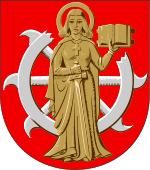 v. 1954 Suunnittelija Ahti HammarPunaisella pohjalla kullattu Pyhä Katariina, taustalla hopeanharmaa särkynyt teilipyörä.Kaarinan kirkon nimikkopyhimys Katariina Aleksandrialainen eli n. 300jKr Rooman valtakunnassa. Hän oli oppinut nuori nainen ja kääntynyt kristinuskoon. Hän käännytti väkeä kristityiksi, josta keisari suuttui ja määräsi Katariinan vankilaan. Siellä hän jatkoi käännytystyötään saaden jopa keisarinnan uskoon. Tästä keisari suuttui yhä enemmän ja määräsi Katariinan mestattavaksi. Mestaus aloitettiin teilipyörällä, joka särkyi toimituksessa. Mestausta jatkettiin miekalla. Kun Katariinaa lyötiin miekalla hänestä ei vuotanutkaan verta vaan maitoa. Katariinan mestauspäivä oli 25.11. joka on edelleen Katariinan ja Kaarinan päivä. Kaarinan kaupunki juhlii myös tätä päivää. Siinain vuorella on myös Katariinan muistolle rakennettu kappeli ( v. 680 jKr).Nykyinen vaakuna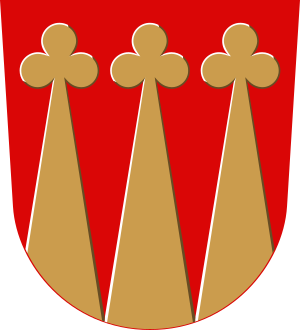 1954 Ahti Hammar Piikkiön vaakuna Kuntaliitoksen yhteydessä v. 2009 päätettiin, että kaupungin nimeksi tulee Kaarina ja vaakunaksi Piikkiön vaakuna.Vaakunaselitys: Punaisella pohjalla kolme kultaista, apilapäistä sudenhammasta.1. Aura- olutHartwallin panimo Piispanristillä lopetti toimintansa v. 1995, jolloin legendaarinen Aura – olut poistui kauppojen hyllyiltä ( jonne se myöhemmin palasi takaisin). Tarina kertoo, että aikoinaan Markku Heikkilän omistamassa Puutorin vessassa oli yksi pullo Aura- olutta ja sen hinta oli silloin 20.000 markkaa. 2. Rantakulman/ Ylikylän kouluKoulu on perustettu 1883, samaan aikaan rakennettiin koulu myös Kaarinan kirkonkulmalle Nummeen. Kreivi Carl Armfelt ( Rauhalinnan kartanon omistaja) lahjoitti tontin koulua varten ja näin saatiin koulu myös Rantakulmalle. Koulun ensimmäinen opettaja oli Miina Rantanen. Hän oli vanhan hyvän ajan tiukan kurin kannattaja. Opettajan kateredin alla oli hyvä kolo  opettajan jalkojen juuressa katua tekojaan ja sinne oli kummasti varsinkin pojilla asiaa useinkin. Miina oli myös hyvä käsistään ja veistotyötkin sujuivat häneltä helposti. Hän veisti jopa itse hevoselleen länget ja näin hän sai kylän miehiltä arvonimen Hyvä Hevosmies. Nykyisin koulussa toimii upea Kaarina- Teatteri.3. SudenkuoppaKaarinatien varressa on kuuleman mukaan ollut monia sudenkuoppia. Yksi niistä on entisöity moneenkin kertaan. Viimein jo edesmennyt Kaarinan työpäällikkö Erkki Linkinen päätti, että hoitaa sen sellaiseen kuntoon, ettei sitä enää rikota ja siihen laitettiin metallikaiteet. Siellä ei kylläkään ole enää susia saaliiksi saada, vaan roskia ja jopa polkupyöriä voi löytyä.4. Paavo PossuVerkakylässä Littoisissa sijaitsee Littoisten kartano, joka ei ole varsinainen kartano vaan toimi tilanhoitajan asuntona. Littoisten kartano Oy perustettiin v. 1917 elintarvikkeiden saannin turvaamiseksi tehtaan työväelle. Kartanolla oli 500 hehtaaria viljelymaata, 120 lehmää, sikoja, 30 hevosta. Toiminta loppui sodan jälkeen ja maista luovutettiin 450 ha siirtolaisasutukseen. Pitkään Verkakylässä asusteli minipossu Paavo, joka ulkoili talutushihnassa, punainen jenkkihuivi kaulassa pitkiä lenkkejä hitaasti mutta varmasti ja tonki kaikki ojanpohjat tarkkaan ja pysähtyi aina vastaantulijan rapsutettavaksi. Jos ”hän” oli isännän kanssa mennyt kaupoille Monitoimitaloa vastapäätä olevaan K- kauppaan, Paavo asettui kaupan oven eteen levolle ja silloin ei muiden asiakkaiden ollut helppo päästä sisälle. Paavo ylläpiti Verkakylän kotieläinkantaa pitkään.5. Rautatie Hki- TkuRata valmistui 1899. Rata on sähköistetty nykyään. Tälle rataosuudelle tulivat ensimmäiset Pendolinot Suomen liikenteeseen.  Niiden alkutaival oli vähän kuoppainen ja kivikkoinen ja junat olivat jatkuvasti huollettavina. Tästä sai Turun alueen ei virallisten mutt torellisten uutisten toimittaja Markku Heikkilä aiheen yhteen uutiseensa: Pendolino lähti Turun asemalta helmikuussa Helsinkiin ja palasi takaisin juhannuksena.6. Rauhaniemi Rauhaniemessä  Vanuttajankadulla ( Littoistenjärventien poikkikatu) sijaitsee Varsinais- Suomen Näkövammaisten ry:n virkistyskeskus nykyään. Kadulla on vähän karumpikin menneisyys. Sodan aikana kadun varrella on sijainnut seppeletehdas, jonka menekki oli syystä suuri. Myöhemmin samalla kadulla on ollut ei monopoliyhtiön omistama alko, jossa miehet mielellään vierailivat mennessään Littoisten tanssilavalle.7. Littoisten vanha asemaAsemalla on v. 1907 poistunut junasta V. I. Lenin pakomatkallaan vallankumouksen pyörteistä. Sieltä hän on jatkanut matkaansa Paraisille ja siitä eteenpäin Ruotsiin ja Eurooppaan. Hän on yöpynyt Kirjalansalmen sillan pielessä pienessä mökissä. Mökki on nykyään Paraisten kotiseutumuseossa. Leninin vierailun muistoksi on ensin asemarakennuksen seinään kiinnitetty muistolaatta. Kun asemarakennus myytiin yksityisomistukseen laatta siirrettiin kivipaateen radan toiselle puolelle. Siinä on myös metallinen kukkamaljakko, johon vappuna on Suomi- Neuvostoliittoseura vienyt kukkia.Samoin Littoisten asemalla on on junasta astunut pois Thiessin emigranttiperhe, joka myös pakeni Pietarista Suomeen vallankumousta ja ostivat Littoisista väliaikaiseksi asunnokseen Villa Sölgårdenin. Talosta tuli kuitenkin heidän elinaikaiseksi asuinpaikakseen. Perheeseen kuului vanhempien lisäksi 5 lasta. Isä ja perheen ainoa poika ottivat hengen itseltään, samoin yksi tytöistä.  Viimeisinä talossa asuivat kaksoissisaret Irene eli Riina ja Eleonora eli Noora. Riina teki elämäntyönsä Englannissa ja ei osannut lainkaan Suomea. Noora työskenteli kirjeenvaihtajana Turussa oli pitkään Disa von Rettigin sihteerinä. He molemmat kuolivat kevättalvella 1987 kylmään. Heidän lämmityksensä oli käännetty vahingossa kylmälle, kun lämpöä piti lisätä. Perhe toi mukanaan junavaunullisen tavaraa Pietarista. Taloa tarjottiin Kaarinan kunnalle  2 miljoonan markan hinnalla, mutta silloiset kunnanisät katsoivat silloin, ettei Thiessin suku liittynyt mitenkään Kaarinaan,. Kun kaukaiset sukulaiset olivat ottaneet arvokkaimmat tavarat haltuunsa myytiin loppu omaisuus huutokaupalla syksyllä -87. Näin hävisi kappale emigranttihistoriaa. Se olisi ollut ainutlaatuinen kokonaisuus, ei kovin arvokasta, mutta kokonaisuutena korvaamaton. Littoislainen Pirjo- Riitta Tähti -Wahl on kirjoittanut perheestä kirjan ja näytelmän ”Rakkaudella sisaresi”. Näytelmä sai ensi- iltansa Rauman kaupunginteatterissa v. 1991 ja esitettiin Kaarina- Teatterissa v. 1993 ja 2018.8.Pukkilan kartanoYksi kartanon omistajista Mexmontan ”Metsäkuningas” oli innokas metsästäjä. Hän oli myös tarkka ja kirjasi ylös kaiken saaliinsa.  Yhtenä vuonna muistiinpanoissa luki 487½ jänistä. Puolikas jänis tuli siitä kun metsästäjä oli joutunut ampumaan kaksi laukausta ennen kuin jänis kuoli. Tarkkana miehenä Mexmontan ei voinut kirjata jäniksestä kuin puolikkaan, koska oli tarvittu tuplalaukaukset.9. Vanha Oratopin tehdasTehtaasta ei ole enää Piikkiössä radan varressa jäljellä mitään. Mutta tehdas elää vanhassa TV-sarjassa Puhtaat valkeat lakanat, jonka tehdaskuvakset on kuvattu Piikkiön tehtaassa.10. Raadelman kartanoKartanon eräs omistaja Valtiopäivämies Lars Gabriel von Haartman tunnetaan suuresta lapsimäärästään.  Hän oli naimisissa 3 kertaa ja näistä avioliitoista syntyi 24 lasta. Raadelmaa vastapäätä sijaitseva Piikkiön metsän asuinalueen kadut, polut  ja tiet on nimetty Haartmanin vaimojen ja tyttärien mukaan. Esim. Julianpolku, Rosinantie,  Hedviginpolku ym.11. Rauhalinnan kartanoRauhalinnan kartanon viimeinen kreivitär oli Auda Armfelt. Hän myi v. 1952 kartanon ja maat Varsinais- Suomen keinosiemennysyhdistykselle. Kerrotaan, että myynnin takana oli kutsu kuningatar Elisabeth II:n kruunajaisiin, joka todenperäisesti oli kutsu seuraamaan kruunajaiskulkuetta tuttaviensa parvekkeelle, he kun asuivat kulkueen reitin varrella. Kauppakirjaan oli kirjattu elinikäinen asumisoikeus kartanossa, Vuotuiset polttopuut ja 3 litraa kuorimatonta maitoa päivittäin. Siksi jalostuspalvelun navetassa pidettiin muutama lehmä sonnien lisäksi, että saatiin kreivittären maitoasia hoidetuksi. Auda oli hyvin tarkka palvelusväen suhteen. Yksi hänen uskotuista palvelijoista oli kokki Anna. Kun kartanossa oli vieraita ja muutenkin aamuisin kun sisäkkö vei aamiaisen Audalle, toi hän kokille tuliaisena pienen paperikäärön, johon oli kirjoitettu päivän tarjoilut. Yksi kartanon erikoisuuksista oli pienet , makoisat kaalikääryleet. Auda kuoli kartanon päärakennuksessa 26.3.1961 81- vuotiaana. Kerrotaan, että silloin maaliskuussa oli paljon lunta ja kun ruumisauto oli noutamassa Audaa pois kartanolta vasta muutama päivä Audan kuoleman jälkeen, auto juuttui kiinni mäkeen ja tilanhoitaja Nieminen veti traktorilla ruumisauton ylös mäkeä ja näin Auda pääsi vihdoin viimeiselle matkalleen. Auda on haudattu Halikon kirkon viereen Armfeltien sukuhautaan. Tuntuu kuin Auda ei olisi halunnut lähteä pois Rauhalinnasta.